Пресс-релизКруглый стол: «Кто загрязняет воздух в городе Тольятти?»В 2018-м году исполняется 35-лет Институту экологии Волжского бассейна РАН, в рамках «юбилейного» года планируется провести ряд мероприятий в формате «круглого стола» или «диалога», на котором будут обсуждаться важнейшие экологические проблемы Самарской области: сохранение и рациональное использование природных ресурсов, загрязнению воздуха и воды, проблеме биоинвазий – вселению чужеродных организмов, охраны редких видов растений и животных. Так 2 марта в 10:00 в экологическом музее Института экологии Волжского бассейна РАН прошел первый круглый стол на тему: «Состояние, охрана и проблемы возмещения ущерба водным биологическим ресурсам»: http://www.ievbras.ru/download/other/round_res.docx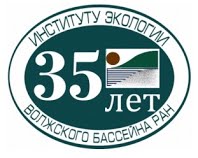 20 апреля с 11.00 в экологическом музее Института экологии Волжского бассейна РАН состоится еще один круглый стол на актуальную тему: «Кто загрязняет воздух в городе Тольятти?». На круглый стол приглашены представители муниципальной власти города Тольятти, промышленных предприятий, общественных организаций, научных учреждений.Ведущий круглого стола врио директора Института экологии Волжского бассейна РАН, профессор, доктор биологических наук Сергей Владимирович Саксонов.В рамках круглого стола будут заслушаны доклады сотрудников Института экологии Волжского бассейна РАН, Тольяттинского института сервиса, Тольяттинского краеведческого музея: М.В. Иванова «О влиянии автомобилей города Тольятти на жизнь живой природы»; Ю.В. Беляева «Влияние автотранспорта на живые организмы города Тольятти»; А.Н. Крючков «Роль лесных насаждений в сохранении благоприятной городской среды». Также будут заслушаны доклады приглашенных гостей.Координатор круглого стола: врио заместителя директора Института экологии Волжского бассейна по научной работе, кандидат биологических наук Файзулин Александр Ильдусович, тел. сот. +7(927)0216260; labvolga@yandex.ru